Unia Europejska https://www.youtube.com/watch?v=jXIgRJXt1Q4Hymn Unii Europejskiejhttps://www.youtube.com/watch?v=2-Nq4OHq0gYMój region legenda to opowieść, która zawiera pewne elementy wymyślone i pewne prawdziwe. Jak myślisz co w tej legendzie jest prawdziwe, a co wymyślone?KLUSKOWA BRAMADawno, dawno temu żyła sobie spokojna rodzina Agnieszka i Konrad. Agnieszka gotowała pyszne kluski. Konrad robił naczynia, a później sprzedawał je na rynku. Pewnego dnia Agnieszka ciężko zachorowała. Po kilku dniach umarła. Zmartwiony Konrad chodził głodny, bo nie umiał gotować. Sąsiadki zawsze gotowały trochę więcej i częstowały go, ale to mu nie smakowało. Pewnego dnia, kiedy Konrad wracał z targu zmęczony i głodny zasnął pod bramą. Przyśniła mu się Agnieszka, która we śnie dała mu miskę klusek. Postawiła mu warunek. Codziennie w misce miał zostawić jedną kluskę, a następnego dnia miska znów będzie pełna. Nagle Konrad obudził się, ale śnił mu się dziwny sen, pomyślał -patrzy, a tam miska. Konrad szybko zabrał się do jedzenia. Na dnie miski zostawił jedną- największą kluskę. Pomyślał sobie, że ta kluska na pewno jest najlepsza, więc warto ją zjeść. Wziął kluskę do ręki , ale ona mu uciekła. Złapał ją jeszcze raz ,ale ona znowu mu uciekła. Chwycił kluskę  a ta tym razem uciekła na bramę. Zaczął się wspinać i kiedy już wszedł na górę kluska skamieniała. Konrad zszedł, zabrał miskę i poszedł do domu. Następnego dnia patrzy, a miska jest pusta. I tak od tej pory kamienna kluska leży na jednej z wrocławskich bram.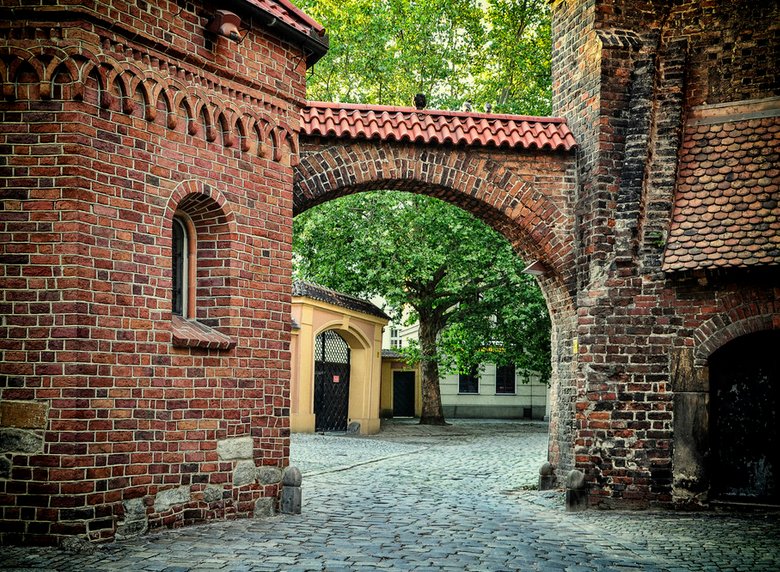 